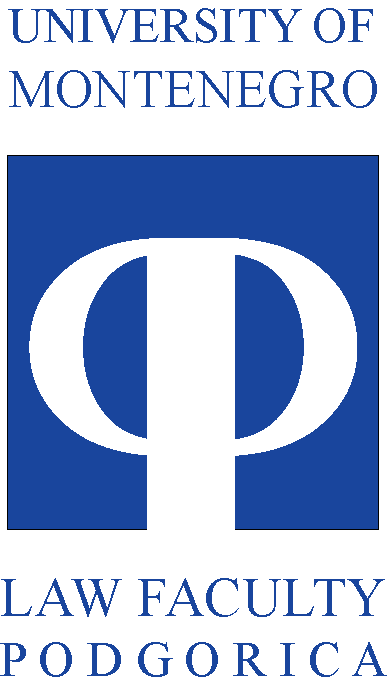 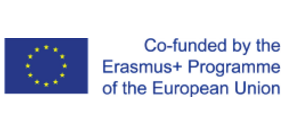 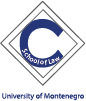 __________________________________________________________________________________MONTHLY ACTIVITIES REPORT -MARCH 2019-Since the Management board is focused on projects progress in terms of expenditure, use of resources, implementation of activities and the delivery of results, in order to assure achievement of the defined goals of the project, one of its functions is to systematically collect and analyze relevant information about project progress. In that regard, Project management team is submitting this monthly report for the March 2019.From the period from March 1st to March 31st, the entire project team has been employed on tasks relevant for the realization of the CABUFAL activities planned for the summer semester of 2019. In that regard one of the activities was focused on the inter consortium communication between project coordinating institution and the Faculty of law University of Zagreb regarding the realization final Study visit of Faculty of law University of Montenegro teachers and non-academic partners. Following activities were dedicated to the preparation of the promotional materials for the dissemination purposes and activities in preparing all necessary materials for the realization of the dissemination event OPEN DAYS of the University of Montenegro planned for the April of 2019.The project coordinator and project management team were conducting calls and talks about speeding up the public procurement calls procedures, and were preparing the rest of the public procurements planned for the last year of the project.The management team was preparing the documentation needed for the realization of the public procurement of scientific literature databases, and procurement of books.One of the main activities of the project coordinator and the project management team were focused on the preparation of the materials for the upcoming refreshment of the Faculty of law University of Montenegro curriculum, by the recommendations received form the consortium partners. During this period the document on the needs for the curriculum development was being prepared.